Pozvánka na seminář  PREDIKTIVNÍ ANALÝZY SPOLEHLIVOSTI 
A MOŽNOSTI JEJICH VYUŽITÍOBSAH SEMINÁŘE A PROGRAM:Pořadatel si vyhrazuje případnou změnu programu seminářePřihláška na straně 3Síň vědecké rady se nachází na velitelství Univerzity obrany, Kounicova 65 (viz mapa - budova je díky svému tvaru všeobecně známá pod označením „Rohlík“). Protože se jedná o vojenský objekt, je třeba u ostrahy objektu předložit ke kontrole občanský průkaz. Nutnou podmínkou pro vpuštění do objektu je, aby osoba byla uvedena v seznamu účastníků semináře, který bude vytvořen na základě obdržených přihlášek. V případě jakýchkoliv problémů při vstupu do objektu kontaktujte paní Staňkovu (interní tel. 443394, 973 44 33 94).ZÁVAZNÁ PŘIHLÁŠKA na seminář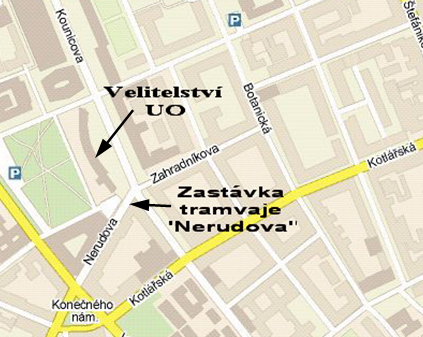 PREDIKTIVNÍ ANALÝZY SPOLEHLIVOSTI A MOŽNOSTI JEJICH VYUŽITÍ, v.s. 192/60* Nehodící se, škrtněte.Termín konání:2. června 2015 od14.00 hodinMísto konání:Síň vědecké rady Univerzity obrany, Kounicova 65, BrnoZaměření semináře:Na semináři budou předneseny celkem čtyři příspěvky. První příspěvek bude obecným úvodem do problematiky prediktivních analýz spolehlivosti.Druhý příspěvek se bude věnovat popisu a použití metody „Techniky analýzy bezporuchovosti systémů – Postup analýzy způsobů, důsledků a kritičnosti poruch - Failure Mode, Effects and Criticality Analysis FME(C)A“.Třetí příspěvek bude zaměřen na popis a použití metody „Analýza stromu událostí – Event Tree Analysis (ETA)“.Čtvrtý příspěvek bude prezentovat popis a využití metody „Analýza stromu poruchových stavů – Fault Tree Analysis (FTA).Co vám seminář přinese?Hlavním záměrem semináře je seznámit účastníky:s účelem a základními charakteristikami vybraných prediktivních metod analýz spolehlivosti,s konkrétními vybranými metodami prediktivních analýz, které budou prezentovány v obecné-teoretické rovině i v příkladech použití.Jako obvykle Vám budeme velmi vděčni za sdělení jakýchkoliv dalších námětů a zkušeností k problematice spolehlivosti v již tradičně uváděných sférách:informační, poznávací a vzdělávací (na úrovni středoškolské, vysokoškolské, postgraduální nebo různých seminářů a kurzů),výzkumné (na vysokých školách, výzkumných ústavech nebo v podnikové oblasti),aplikační (ve výrobních podnicích a v podnicích poskytujících služby),poradenské (v oblasti systémů managementu jakosti apod.).Vaše aktivní účast zcela jistě může pozitivně ovlivnit náplň a průběh dalších seminářů naší odborné skupiny pro spolehlivost.Odborný garant semináře:doc. Ing. David VALIŠ, Ph.D., Univerzita obrany v BrněKontaktní osoba:Václava Smolíková, tel. 221 082 261, e-mail: smolikova@csq.cz14.00 – 14.15Prezence, přivítání na UO FVT – doc. Ing. David Vališ, Ph.D.14.15 – 16.30Zahájení semináře – Prof. Ing. Václav Legát, DrSc. Úvod - Prediktivní analýzy spolehlivosti – jejich účel a základní charakteristika
doc. Ing. David VALIŠ, Ph.D. a Prof. Ing. Zdeněk VINTR, CSc., Fakulta vojenských technologií, Univerzita obrany v BrněPostup analýzy způsobů, důsledků a kritičnosti poruch - Failure Mode, Effects and Criticality Analysis (FME(C)A)
Ing. Michal VINTR, Ph.D., Vysoké učení technické v BrněAnalýza stromu událostí – Event Tree Analysis (ETA)doc. Ing. David VALIŠ, Ph.D. Fakulta vojenských technologií,
Univerzita obrany v BrněAnalýza stromu poruchových stavů – Fault Tree Analysis (FTA)Prof. Ing. Zdeněk VINTR, CSc., Fakulta vojenských technologií, Univerzita obrany v BrněDiskuse a závěr - Prof. Ing. , DrSc.Vložné:ZdarmaOrganizační informace:Z Ústředního autobusového nádraží Zvonařka – tramvaj č. 12 – směr Technologický park (Královo pole) a vystoupit na zastávce "Nerudova" (doba jízdy cca 15 min. měl by stačit lístek na MHD za 20,- CZK).Z Hlavního vlakového nádraží (autobusového nádraží u hotelu Grand), - tramvaj č. 12 – směr Technologický park (Královo pole) a vystoupit na zastávce "Nerudova" (doba jízdy cca 11 min. stačí lístek na MHD za 20,- CZK).Týden před akcí Vám bude zaslán informační e-mail.Uzávěrka přihlášek:25. května 2015Přihlášku zašlete na adresu:smolikova@csq.cznebo použijte e-shop http://www.csq.cz/seminare-a-konferenceDatum konání2. 6. 2015Titul, jméno, příjmeníNázev společnostiAdresaIČDIČTelefon:E-mail:ČlenAno                  Ne*